Сумська міська радаVІІ СКЛИКАННЯ       СЕСІЯРІШЕННЯвід                       2019 року №             -МРм. СумиРозглянувши звернення громадян, надані документи, відповідно до протоколу засідання постійної комісії з питань архітектури, містобудування, регулювання земельних відносин, природокористування та екології Сумської міської ради від 03.10.2019 № 169, статей 12, 20, частини 6 статті 186 Земельного кодексу України, статті 50 Закону України «Про землеустрій», керуючись пунктом 34 частини першої статті 26 Закону України «Про місцеве самоврядування в Україні», Сумська міська рада  ВИРІШИЛА:Затвердити проект землеустрою щодо відведення земельної ділянки та змінити її цільове призначення із земель сільськогосподарського призначення                                        для ведення особистого селянського господарства на землі житлової та громадської забудови для будівництва і обслуговування житлового будинку, господарських будівель і споруд (присадибна ділянка) за адресою: м. Суми,                вул. Данила Галицького, 146, кадастровий номер 5910136600:21:038:0142,     площа 0,0680 га, що перебуває в спільній частковій власності: 1/3 частина                         від 0,0680 га Народицького Максима Валерійовича на підставі витягу з Державного реєстру речових прав на нерухоме майно про реєстрацію права власності № 171432681 від 24.06.2019, реєстраційний номер об’єкта нерухомого майна 1794259759101; 1/3 частина від 0,0680 га Тітової Оксани Олегівни на підставі витягу з Державного реєстру речових прав на нерухоме майно про реєстрацію права власності № 171432932 від 24.06.2019, реєстраційний номер об’єкта нерухомого майна 1794259759101; 1/3 частина від 0,0680 га Шаповал Любові Олександрівни на підставі витягу з Державного реєстру речових прав на нерухоме майно про реєстрацію права власності № 171433165 від 24.06.2019, реєстраційний номер об’єкта нерухомого майна 1794259759101.Сумський міський голова						           О.М. ЛисенкоВиконавець: Клименко Ю.М.Ініціатор розгляду питання - постійна комісія з питань архітектури, містобудування, регулювання земельних відносин, природокористування та екології Сумської міської радиПроект рішення підготовлено департаментом забезпечення ресурсних платежів Сумської міської радиДоповідач – департамент забезпечення ресурсних платежів Сумської міської ради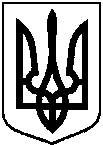 Проектоприлюднено22.10.2019 р.Про затвердження Народицькому Максиму Валерійовичу, Тітовій Оксані Валеріївні, Шаповал Любові Олександрівні проекту землеустрою щодо відведення земельної ділянки та зміну її цільового призначення за адресою: м. Суми, вул. Данила Галицького, 146